Starostwo Powiatowe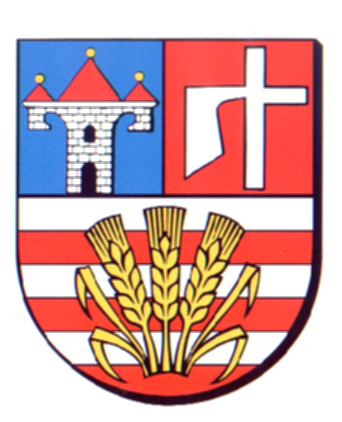 w OpatowieWydział Zarządzania Kryzysowegoul. Sienkiewicza 17, 27-500 Opatów tel./fax 15 868 47 01, 607 350 396, e-mail: pzk@opatow.plOSTRZEŻENIE METEOROLOGICZNEOpatów, dnia 24.08.2021 r.Opracował: WZKK.WOSTRZEŻENIE METEOROLOGICZNE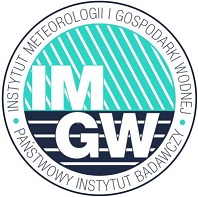 OSTRZEŻENIE 85
Zjawisko:  Intensywne opady deszczuStopień zagrożenia:  1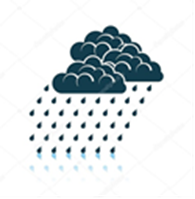 Biuro:IMGW-PIB Biuro Prognoz Meteorologicznych w KrakowieObszar:       województwo świętokrzyskie – powiat opatowskiWażność:   Od: 2021-08-24 godz. 06:30Do: 2021-08-24 godz. 20:00Przebieg:Prognozowane są opady deszczu okresami o natężeniu umiarkowanym. Prognozowana wysokość opadu miejscami od 30 mm do 40 mm.Prawdopodobieństwo:80 %Uwagi:Brak.Czas wydania:2021-08-24 godz.06:22Synoptyk: Małgorzata Koper